Klasa I B  06.04-10. 04.20Przedmiot: Otoczenie obiektu hotelarskiego.Przygotuj:  zeszyt, długopis, podręcznik „Technologia prac w obiektach hotelarskich” część IITemat: Znaki bezpieczeństwa dotyczące bezpiecznego użytkowania narzędzi.Zapoznaj się ze znakami, które znajdziesz w książce na stronie 70-71.Opisz znaczenie znaków. 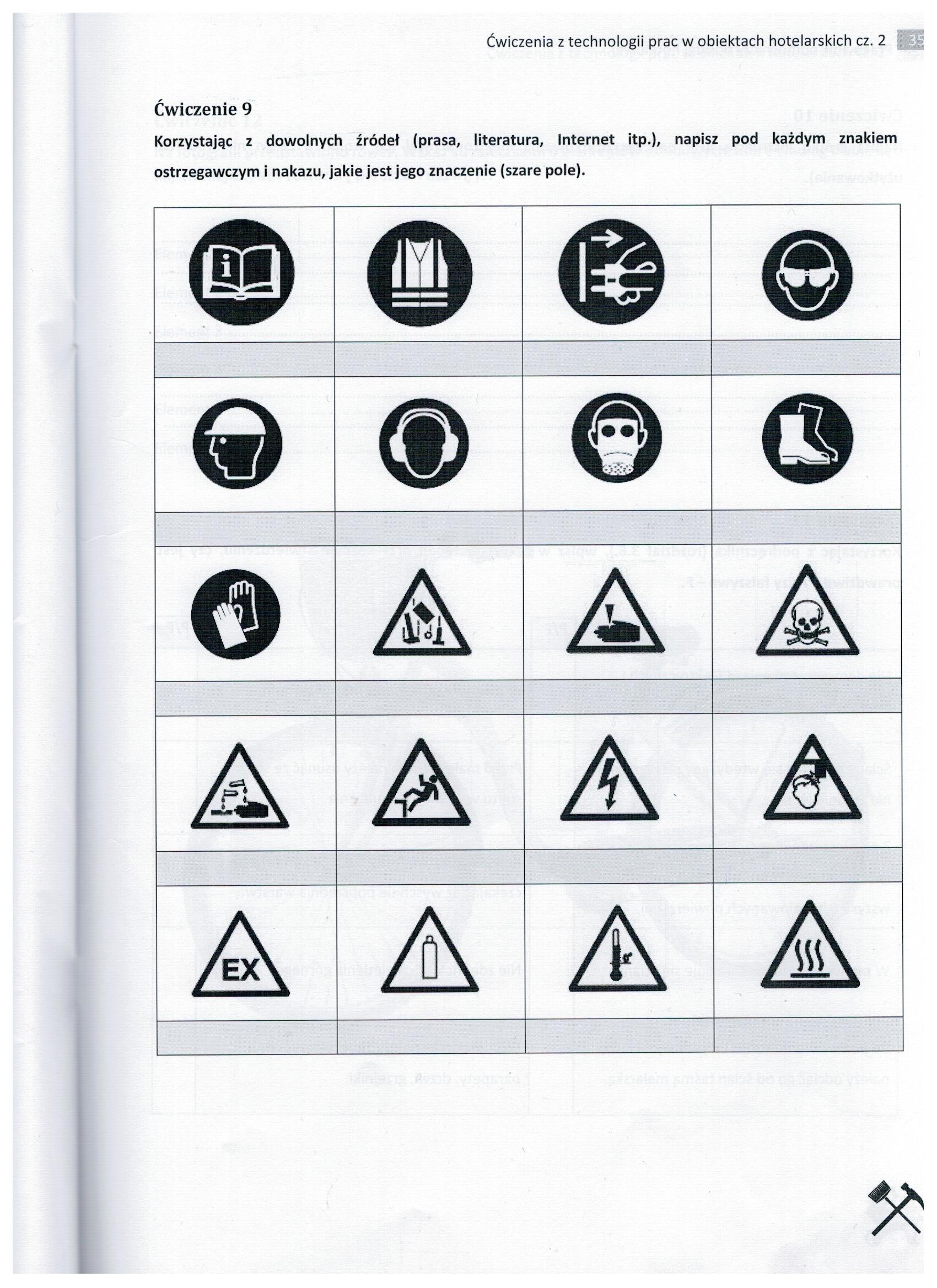 